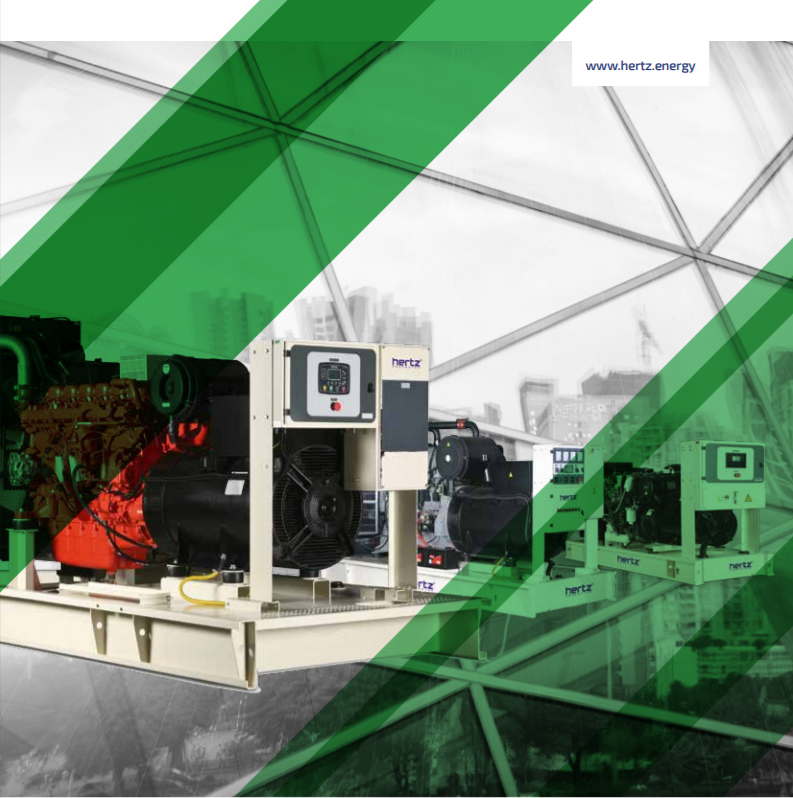 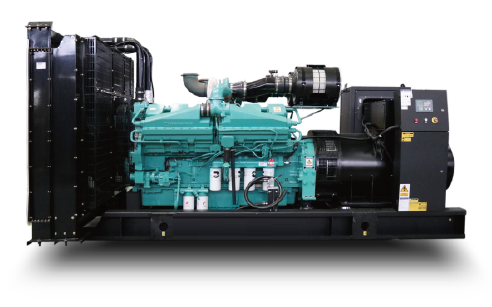 Технические характеристики дизельного электроагрегата№МодельМодельHG 1375 CL1Марка двигателяМарка двигателяCummins2Марка альтернатораМарка альтернатораLeroy Somer3Максимальная мощность, кВАМаксимальная мощность, кВА13754Максимальная мощность, кВтМаксимальная мощность, кВт11005Номинальная мощность, кВАНоминальная мощность, кВА12506Номинальная мощность, кВтНоминальная мощность, кВт10007Модель двигателяМодель двигателяKTA50G38Кол-во цилиндров / КонфигурацияКол-во цилиндров / Конфигурация16 – V9Объем двигателя, лОбъем двигателя, л50,310Диаметр цилиндра / Ход поршня, ммДиаметр цилиндра / Ход поршня, мм159 / 15911Степень сжатияСтепень сжатия13,9 : 112НаддувНаддувТурбонаддув-интеркулер13Регулятор частоты оборотов двигателяРегулятор частоты оборотов двигателяELECTRONIC14Тип охлажденияТип охлажденияЖидкостное 15Объем охлаждающей жидкости, лОбъем охлаждающей жидкости, л16116Объем системы смазывания, лОбъем системы смазывания, л20217Электрическая системаЭлектрическая система2418Скорость / ЧастотаСкорость / Частота1500 rpm / 50Hz19Максимальная мощность двигателя, кВтМаксимальная мощность двигателя, кВт110020Расход топлива, л/час110%28221Расход топлива, л/час100%25422Расход топлива, л/час75%19523Расход топлива, л/час50%13824Температура выхлопных газов, СТемпература выхлопных газов, С52525Поток выхлопных газов, м3/минПоток выхлопных газов, м3/мин24026Поток воздуха для горения,  м3/минПоток воздуха для горения,  м3/мин9427Поток охлаждающего воздуха, м3/минПоток охлаждающего воздуха, м3/мин63028Модель альтернатораМодель альтернатораLSA50.2 M629Количество фазКоличество фаз330Коэффициент мощностиКоэффициент мощности0,831Количество опорКоличество опородна32Количество полюсовКоличество полюсов433Количество наконечниковКоличество наконечников634Стабильность напряженияСтабильность напряжения±0,1%35Класс изоляцииКласс изоляцииH36Степень защитыСтепень защитыIP 2337Система возбужденияСистема возбужденияАВР, бесщеточный38Тип соединенияТип соединениязвезда39Суммарные гармонические искаженияСуммарные гармонические искажения< %240Частота, HzЧастота, Hz5041Выходное напряжение, VACВыходное напряжение, VAC230 / 40042Заявленная мощность, кВАЗаявленная мощность, кВА137543Эффективность, %Эффективность, %94,944Габариты в открытом исполнении, ммГабариты в открытом исполнении, мм2600 x 1070 x 182046Вес в открытом исполнении, кгВес в открытом исполнении, кг850048Бак на открытом ДГУ, лБак на открытом ДГУ, л-